Press - Marching Chiefs Silver Rating at State Music Educators Marching Band FestivalSaturday, October 17 proved to be a busy and successful one for the Marching Chiefs.  The Marching Chiefs began the day by performing for the Warriors pep rally in the morning, then later performed at the New Jersey Music Educators Associations Marching Band Festival held at Wayne Hills High School.  The band performed at 10:00pm near the end of the show.  Wayne Hills Band Director Matt Paterno said "I wanted to give the Chiefs a later time as this year, closer to our own performance time since you guys bring so much excitement to the audience."   The band received a Silver Rating, and were recognized for the outstanding Tenor Saxophone sax soloist Wiktoria Plewa, and given credit for successfully performing Zeppelin - a feat few music adjudicators ever heard on a Marching Band Field in their careers.  The band missed a Gold Rating in Music by three short points.  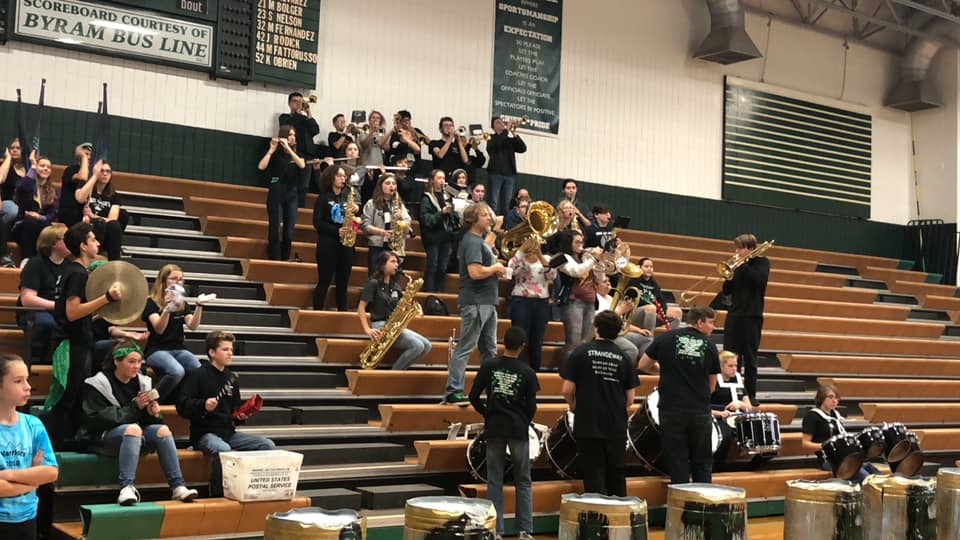 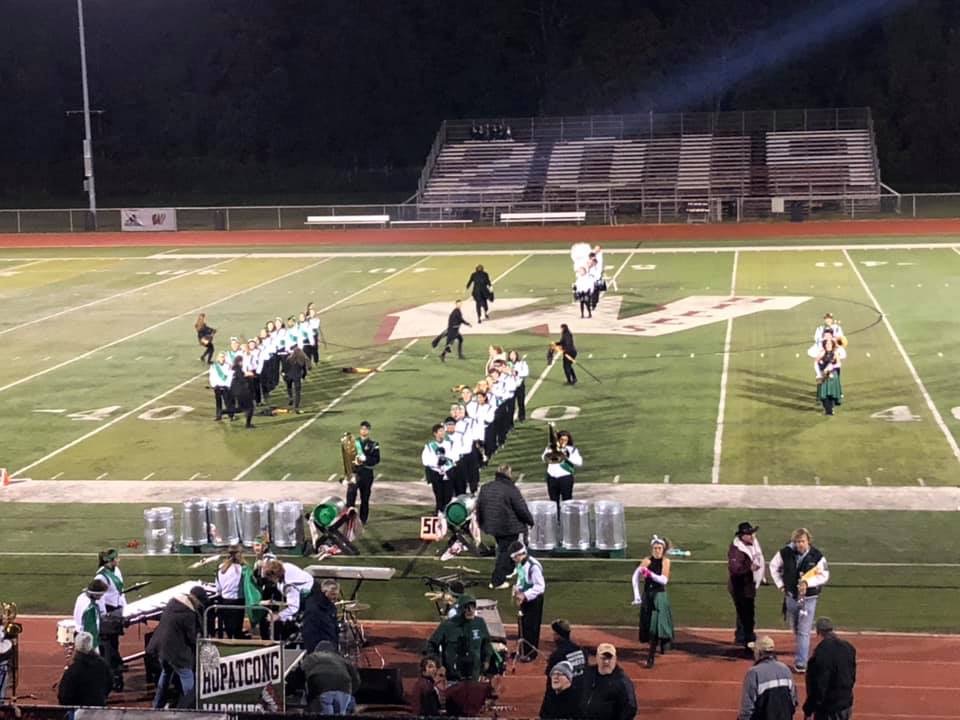 